Č. j. 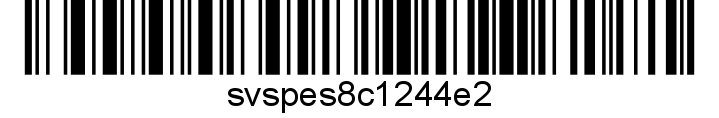 Nařízení Státní veterinární správy Krajská veterinární správa Státní veterinární správy pro Středočeský kraj jako místně a věcně příslušný správní orgán podle § 49 odst. 1 písm. c) zákona č. 166/1999 Sb., o veterinární péči a o změně některých souvisejících zákonů (veterinární zákon), ve znění pozdějších předpisů, v souladu s nařízením Evropského parlamentu a Rady (EU) 2016/429 ze dne  9.března 2016 o nákazách zvířat a o změně a zrušení některých aktů v oblasti zdraví zvířat („právní rámec pro zdraví zvířat“), v znění pozdějších předpisů, a v souladu s Nařízením Komise v přenesené pravomoci (EU) 2020/687 ze dne 17.prosince 2019, kterým se doplňuje nařízení Evropského parlamentu a Rady (EU) 2016/429, pokud jde o pravidla pro prevenci a tlumení určitých nákaz uvedených na seznamu (dále jen „Nařízení Komise 2020/687“), a ustanovením a § 75a odst. 1, 2 a 4 veterinárního zákona rozhodla o  ukončení mimořádných veterinárních opatření  nařízených Státní veterinární správou pod č.j. SVS/2022/162534-S ze dne 9. 12. 2022, 
v souvislosti s výskytem nebezpečné nákazy vysoce patogenní aviární v chovu drůbeže 
v katastrálním území Hrusice [648655] a v chovu drůbeže v katastrálním území Chomutovice u Dobřejovic [627674], okres Praha-východ, ve Středočeském kraji, takto: Čl. 1Zrušení vyhlášených ochranných a zdolávacích opatřeníVzhledem k tomu, že uplynula minimální doba trvání nařízených opatření v ochranném pásmu a pásmu dozoru od provedení předběžné dezinfekce v ohnisku a byla splněna všechna ustanovení článku 39 odst. 1 a 55 odst. 1 nařízení Komise 2020/687, nezbytná ke zrušení opatření v uzavřeném pásmu, je možné zrušit opatření v těchto pásmech.  Dnem účinnosti tohoto nařízení se zrušuje Nařízení Státní veterinární správy č. j. SVS/2022/162534-S ze dne 9. 12. 2022.  Čl. 2 Společná a závěrečná ustanovení Toto nařízení nabývá podle § 2 odst. 1 a § 4 odst. 1 a 2 zákona č. 35/2021 Sb., o Sbírce právních předpisů územních samosprávných celků a některých správních úřadů z důvodu ohrožení života, zdraví, majetku nebo životního prostředí, platnosti a účinnosti okamžikem jeho vyhlášením formou zveřejnění ve Sbírce právních předpisů. Datum a čas vyhlášení nařízení je vyznačen ve Sbírce právních předpisů.  Toto nařízení se vyvěšuje na úředních deskách krajského úřadu a všech obecních úřadů, jejichž území se týká, na dobu nejméně 15 dnů a musí být každému přístupné u krajské veterinární správy, krajského úřadu a všech obecních úřadů, jejichž území se týká.   Státní veterinární správa zveřejní oznámení o vyhlášení nařízení ve Sbírce právních předpisů na své úřední desce po dobu alespoň 15 dnů ode dne, kdy byla o vyhlášení vyrozuměna. V  dne ředitel podepsáno elektronickyObdrží:Krajský úřad Středočeského kraje, Zborovská 81, 150 00 Praha 5-SmíchovHasičský záchranný sbor Středočeského kraje, Jana Palacha 1970, 272 01 KladnoKrajské ředitelství policie Středočeského kraje, Na Baních 1535 156 00 Praha 5Krajská hygienická stanice Středočeského kraje se sídlem v Praze, Dittrichova 17,128 01 PRAHA 2Obec s rozšířenou působností Benešov, Český Brod, Říčany, ČernošiceObecní úřady obcí:Herink; Hrusice; Kaliště; Kamenice; Křížkový Újezdec; Kunice; Mirošovice; Mnichovice; Modletice; Ondřejov; Pětihosty; Petříkov; Popovičky; Pyšely; Radějovice; Říčany; Senohraby; Strančice; Velké Popovice;Babice; Březí; Čerčany; Černé Voděrady; Čestlice; Čtyřkoly; Dobřejovice; Hvězdonice; Chocerady; Jesenice; Jevany; Jílové u Prahy; Kaliště; Kamenice; Klokočná; Konojedy; Kostelec u Křížků; Kozmice; Krhanice; Libeř; Louňovice; Lštění; Mrač; Mukařov; Nespeky; Nupaky; Oplany; Ostředek; Petroupim; Pohoří; Poříčí nad Sázavou; Průhonice; Přestavlky u Čerčan; Psáry; Pyšely; Řehenice; Říčany; Soběhrdy; Strančice; Struhařov; Stříbrná Skalice; Sulice; Světice; Svojetice; Tehov; Tehovec; Týnec nad Sázavou; Velké Popovice; Vestec; Vodslivy; Vranov; Všestary; Vyžlovka; Zlatníky-Hodkovice; Zvánovice;